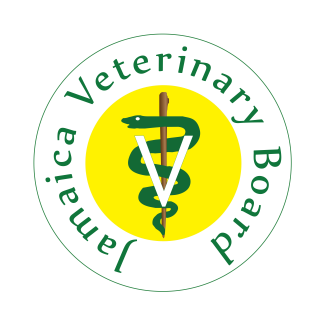 JAMAICA VETERINARY BOARDEmail: jvb@moa.gov.jmAPPLICATION FOR LETTER OF GOOD STANDINGNAME OF APPLICANT: ___________________________________________________________________APPLICANT’S REGISTRATION NUMBER:  ____________________________________________________PARTICULARS OF ORGANIZATION/ PERSON TO WHOM LETTER SHOULD BE DIRECTED:	Contact person: _________________________________________________________________ 	Address	:	_________________________________________________________________			_________________________________________________________________			_________________________________________________________________	Email address:   _________________________________________________________________An application fee of $2,500.00 is to be paid to the Jamaica Veterinary Board for each letter required. Method of submission of letter: Regular Mail □ 		Email□		Collection by applicant□SIGNATURE OF APPLICANT: _____________________________ DATE OF APPLICATION: 	________________________________For Internal Use OnlyDate Application Received: ______________________________________________________________Payment receipt Number: ______________________________________________________________Letter approved: Yes ____	No____Date of letter delivery (if applicable): ______________________________________________________Registrar’s Signature: ___________________________________________________________________